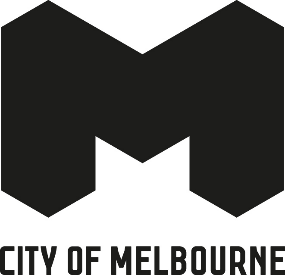 Schedule of Council and Future Melbourne Committee meetings 2024All meetings will be held at the Melbourne Town Hall, Administration Building. Management may arrange for meetings to be held in alternative community locations in the event that an agenda is significantly weighted towards a neighbourhood whether by number of agenda items relevant to that location, or by significance of items.Any change in location will be communicated on Council’s website, noticeboard and emailed out to those who have registered to be notified of Council meeting changes and information.Any meetings located at an alternative community venue will have a start time of 6pm. Amended 27 February 2024February February February February Future Melbourne CommitteeFuture Melbourne CommitteeTuesday 6 February5.30pmFuture Melbourne Committee Future Melbourne Committee Tuesday 20 February 5.30pmCouncilCouncilTuesday 27 February 5.30pmMarchMarchMarchMarchFuture Melbourne CommitteeFuture Melbourne CommitteeTuesday 5 March6.30pmFuture Melbourne CommitteeFuture Melbourne CommitteeTuesday 19 March5.30pmCouncil Council Tuesday 26 March5.30pmAprilAprilAprilAprilFuture Melbourne CommitteeFuture Melbourne CommitteeTuesday 9 April5.30pmFuture Melbourne CommitteeFuture Melbourne CommitteeTuesday 23 April5.30pmCouncilCouncilTuesday 30 April5.30pmMayMayMayMayFuture Melbourne CommitteeFuture Melbourne CommitteeTuesday 7 May5.30pmFuture Melbourne CommitteeFuture Melbourne CommitteeTuesday 21 May5.30pmCouncilCouncilTuesday 28 May5.30pmJuneJuneJuneJuneFuture Melbourne CommitteeFuture Melbourne CommitteeTuesday 4 June5.30pmFuture Melbourne CommitteeFuture Melbourne CommitteeTuesday 11 June5.30pmCouncilCouncilTuesday 25 June5.30pmJulyJulyJulyJulyFuture Melbourne CommitteeTuesday 9 JulyTuesday 9 July5.30pmFuture Melbourne CommitteeTuesday 23 JulyTuesday 23 July5.30pmCouncilTuesday 30 JulyTuesday 30 July5.30pmAugustAugustAugustAugustFuture Melbourne CommitteeTuesday 6 August Tuesday 6 August 5.30pmFuture Melbourne CommitteeTuesday 20 AugustTuesday 20 August5.30pmCouncilTuesday 27 AugustTuesday 27 August5.30pmSeptemberSeptemberSeptemberSeptemberFuture Melbourne CommitteeTuesday 3 SeptemberTuesday 3 September5.30pmCouncilTuesday 17 SeptemberTuesday 17 September5.30pmOctoberOctoberOctoberOctoberFuture Melbourne CommitteeTuesday 8 OctoberTuesday 8 October5.30pmCouncilTuesday 22 OctoberTuesday 22 October5.30pmNovemberNovemberNovemberNovemberFuture Melbourne CommitteeTuesday 19 NovemberTuesday 19 November5.30pmCouncilTuesday 26 NovemberTuesday 26 November5.30pmDecemberDecemberDecemberDecemberFuture Melbourne CommitteeTuesday 3 DecemberTuesday 3 December5.30pmCouncilTuesday 10 DecemberTuesday 10 December5.30pm